Mixed LLC Bulk/Custom Request Form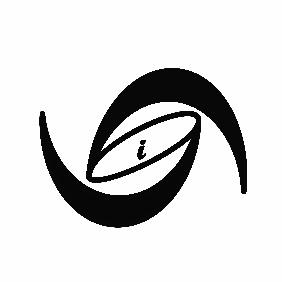 Email form to: mixed2020llc@gmail.com*Orders must be sent and paid for 2-3 weeks in advance depending on size of order and shipping distance* *You provide your own artwork – any artwork created or edits will be a $25 charge per graphic*Please fill out the form below to completion for a quote for your items. If you have a decal/design you would like to use, please also send this as an attachment with the form. ☐ Embroidery – color limit 10☐ Screen transfer – no color limit☐ Sublimation (mugs, tumblers, keychains, polyester)☐ Heat Transfer Vinyl – color limit 2Other (if you need more explanation space or item not in drop down menu: Click or tap here to enter text.Prices for ServicesLogo design & customizationDesign/customization/editing of logo - $25 (One-time fee)Embroidery (limit of 10 colors)Vectorization/customization of file if not embroidery file already - $20General small name or logo price - $8$1 per 1,000 stitchesScreen Transfer (no color limit)T-shirt - $15 one side - $5 extra for 2 sidesLong Sleeve - $17 one side - $5 extra for 2 sidesHoodie - $25 one side - $5 for 2 sidesCrewneck - $20 one side - $5 for 2 sidesSublimation Ink - Accessories – unlimited colorsPersonal tote bag - $15Tumbler cup - $25Personalized mug white - $10Personalized mug black - $13Stickers up to 4”x4” on white normal sticker paper - $0.25 eachStickers up to 4”x4” on transparent sticker adhesive or vinyl stickers - $0.50 eachHeat Transfer Vinyl Press only (Per Shirt) Press only – (one color) - $6.50 Press only- (2 colors)- $8Personalization on back of shirt (1 color) - $5Sleeve Decal - $3T-shirt –$12/ shirt one side - Heavy blendLong Sleeve - $15 one sideSweatshirts - Heavy Blend one side –$25Mask - $5Hat - $10Sweats - $20Date:Click or tap here to enter text.Name: Click or tap here to enter text.Company (if applies)Click or tap here to enter text.Phone:Click or tap here to enter text.Address:Click or tap here to enter text.Item Name(ex. T-shirt, mug, mask)QuantityColor of itemDescription of design & list of sizes(ex. One design in front center of T-shirt with decal on sleeve. One photo on side of mug with words on other side)